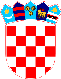 REPUBLIKA HRVATSKA VUKOVARSKO SRIJEMSKA ŽUPANIJA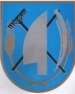 OPĆINA TOVARNIK           OPĆINSKO VIJEĆE    KLASA: 021-05/21-03/07   URBROJ: 2188/12-04-21-5   Tovarnik, 27.10.2021.Na temelju  članka 3.  i članka 6. stavka 2. Zakona o plaćama u lokalnoj i područnoj ( regionalnoj ) samoupravi  ( "Narodne Novine" br. 28/10 ) i članka 31. Statuta Općine Tovarnik ( Službeni vjesnik Vukovarsko-srijemske županije br. 3/21 ), Općinsko vijeće Općine Tovarnik  na svojoj 3. sjednici održanoj 27. listopada 2021.  god.,  na prijedlog općinskog načelnika,                d o n o s i ODLUKU O OSNOVICI I KOEFICIJENTU ZA IZRAČUN PLAĆE OPĆINSKOG                          NAČELNIKA KOJI SVOJU DUŽNOST OBNAŠA   PROFESIONALNOI O VISINI NAKNADE ZA OPĆINSKOG NAČELNIKA KOJI SVOJU DUŽNOST OBNAŠA BEZ ZASNIVANJA RADNOG ODNOSAČlanak 1.Plaću općinskog načelnika koji svoju dužnost obnaša profesionalno  čini umnožak koeficijenta i osnovice za obračun plaće, uvećan za 0,5 % za svaku navršenu godinu radnog staža, ukupno najviše za 20 %.Članak 2.Osnovica  za izračun plaće općinskog načelnika koji svoju dužnost obnaša  profesionalno  određuje se u iznosu od   4. 630,14 kn Članak 3.Koeficijent za izračun plaće općinskog načelnika koji svoju dužnost obnaša  profesionalno određuje se u iznosu 3,00  Članak 4.Naknada za rad općinskog načelnika, koji dužnost obnaša bez zasnivanja radnog odnosa određuje se u iznosu  50% umnoška koeficijenta za obračun plaće iz članka 3. ove Odluke i osnovice za obračun plaće iz članka 2. ove Odluke Članak 5.Pojedinačna rješenja o visini plaće općinskog načelnika koji svoju dužnost obnaša profesionalno te  o visini naknade za rad općinskog načelnika koji svoju dužnost obnaša bez zasnivanja radnog odnosa, utvrđene prema odredbama ove Odluke, donosi pročelnik Jedinstvenog upravnog odjela.Protiv rješenja iz stavka 1. ovoga članka žalba nije dopuštena, ali se može pokrenuti upravni spor u roku od 30 dana od dana dostave tog rješenja.Članak 6.Stupanjem na snagu ove odluke prestaje važiti Odluka o osnovici i koeficijentu za izračun plaće općinskog načelnika i zamjenika općinskog načelnika koji svoju dužnost obavljaju profesionalno ( Službeni vjesnik Vukovarsko-srijemske županije br. 13/17,   ) Odluka o izmjenama odluke o osnovici i koeficijentu za izračun plaće općinskog načelnika i zamjenika općinskog načelnika koji svoju dužnost obavljaju profesionalno  ( Službeni vjesnik Vukovarsko-srijemske županije br. 1/20 ) te  Odluku o visini naknade za rad bez zasnivanja radnog odnosa općinskog načelnika ( KLASA: 021-05/21-03/5, URBROJ:2188/12-04-21-3  od  30.7.2021. ) Članak 7.Ova  Odluka stupa na snagu osmi dana od dana objave  „Službenom vjesniku“  Vukovarsko-srijemske županije. PREDSJEDNIK OPĆINSKOG VIJEĆADubravko Blašković